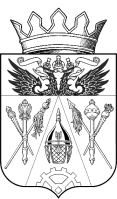 РОСТОВСКАЯ ОБЛАСТЬСОБРАНИЕ ДЕПУТАТОВИСТОМИНСКОГО СЕЛЬСКОГО  ПОСЕЛЕНИЯТРЕТЬЕГО СОЗЫВАРЕШЕНИЕВнести изменения в решение Собрания депутатов Истоминского сельского поселения от 22.08.2013 года № 37«Положение о бюджетном процессе в«Истоминском сельском поселения »Принято Собранием депутатовИстоминского сельского поселения                                                         09 июня 2017 годВ соответствии с Бюджетным кодексом Российской Федерации,-Собрание депутатов Истоминского сельского поселенияРЕШАЕТ:1.Внести в решение «Положение о  бюджетном процессе в Истоминском сельском поселении» следующие из 1) пункт 3 статьи 6 изложить в следующей редакции:«3. Закупки товаров, работ, услуг для обеспечения муниципальных  нужд Истоминского сельского поселения осуществляются в соответствии с законодательством Российской Федерации о контрактной системе в сфере закупок товаров, работ, услуг для обеспечения государственных и муниципальных нужд с учетом положений Бюджетным кодексом Российской Федерации .»2)пункт 4стаьи 6 изложить в следующей редакции:«4. Муниципальные контракты заключаются в соответствии с планом-графиком закупок товаров, работ, услуг для обеспечения муниципальных нужд Истоминского сельского поселения, сформированным и утвержденным в установленном законодательством Российской Федерации о контрактной системе в сфере закупок товаров, работ, услуг для обеспечения государственных и муниципальных нужд порядке, и оплачиваются в пределах лимитов бюджетных обязательств, за исключением случаев, установленных Бюджетным кодексом Российской Федерации.»3)пункт 5 статьи 6 исключить.4) дополнить статьей 8.1 следующего содержания:«Статья 8.1. Особенности рассмотрения и утверждения бюджета поселения    В случае утверждения бюджета поселения  на очередной финансовый год и плановый период решением представительного органа муниципального образования о бюджете  поселения утверждаются распределение бюджетных ассигнований по разделам, подразделам, целевым статьям (муниципальным программам и непрограммным направлениям деятельности), группам и подгруппам видов расходов и (или) по целевым статьям (муниципальным программам и непрограммным направлениям деятельности), группам и подгруппам видов расходов классификации расходов бюджетов на очередной финансовый год и плановый период, а также по разделам и подразделам классификации расходов бюджетов в случаях, установленных муниципальным правовым актом представительного органа муниципального образования, и ведомственная структура расходов бюджета муниципального образования на очередной финансовый год и плановый период по главным распорядителям бюджетных средств, разделам, подразделам и (или) целевым статьям (муниципальным программам и непрограммным направлениям деятельности), группам и подгруппам видов расходов классификации расходов бюджетов.»5)подпункт 9 пункта 3 статьи 29 исключить .6)статью 41 изложить в следующей редакции:«Статья 41. Кассовый план    1. Под кассовым планом понимается прогноз кассовых поступлений в бюджет поселения и кассовых выплат из бюджета поселения в текущем финансовом году.    В кассовом плане устанавливается предельный объем денежных средств, используемых на осуществление операций по управлению остатками средств на едином счете бюджета .    2. Администрацией Истоминского сельского поселения устанавливает порядок составления и ведения кассового плана, а также состав и сроки представления главными распорядителями бюджетных средств, главными администраторами доходов бюджета поселения, главными администраторами источников финансирования дефицита бюджета поселения сведений, необходимых для составления и ведения кассового плана.    Прогноз кассовых выплат из бюджета поселения  по оплате муниципальных контрактов, иных договоров формируется с учетом определенных при планировании закупок товаров, работ, услуг для обеспечения муниципальных нужд Истоминского сельского поселения  сроков и объемов оплаты денежных обязательств по заключаемым муниципальным контрактам, иным договорам.    Составление и ведение кассового плана осуществляется сектором экономики и финансов Администрации Истоминского сельского поселения»7) пункт 5 статьи 43 дополнить подпунктом:« Для санкционирования оплаты денежных обязательств по муниципальным  контрактам дополнительно осуществляется проверка на соответствие сведений о муниципальном контракте в реестре контрактов, предусмотренном законодательством Российской Федерации о контрактной системе в сфере закупок товаров, работ, услуг для обеспечения муниципальных нужд, и сведений о принятом на учет бюджетном обязательстве по муниципальному контракту условиям данного муниципального контракта.»
2.Опубликовать Решение в газете «Вестник Истоминского сельского». 3.Разместить Решение на официальном сайте Администрации Истоминского сельского поселения. 4.Контроль за исполнением решения возложить на заместителя председателя Собрания депутатов Истоминского сельского поселения Карбаева Г.В. Председатель Собрания депутатов -  глава Истоминского сельского поселения                                                С. И. Будкох. Островского№ 50 от 09.06.2017 года